О внесении дополнений в Перечень кодов подвидов по видам доходов, главным администратором которых являются Администрация сельского поселения  Енгалышевский сельсовет муниципального района Чишминский район Республики Башкортостан и находящиеся в их ведении казенные учрежденияВ соответствии со статьей 20 Бюджетного кодекса Российской Федерации п о с т а н о в л я ю:1. Дополнить Перечень кодов подвидов по видам доходов, главными администраторами которых являются органы местного самоуправления сельского поселения Енгалышевский сельсовет муниципального района  Чишминский район Республики Башкортостан и находящиеся в их ведении казенные учреждения, утвержденный постановлением главы  от 20 декабря  2016 года № 145,  код бюджетной классификации 000  2 02 29999 10 0000 151 «Прочие субсидии бюджетам сельских поселений» следующим подвидом:2. Обеспечить доведение изменений до отделения Управления Федерального казначейства по Республике Башкортостан в течение трех календарных дней с даты их принятия.3.  Контроль за исполнением настоящего постановления оставляю за собой.   4. Настоящий приказ вступает в силу с момента подписания.Глава сельского поселения Енгалышевский сельсовет                                                        В.В. ЕрмолаевБаш[ортостан Республика]ыШишм^ районыМУНИЦИПАЛЬ РАЙОН советЫныЕНГАЛЫШ ауыл советыауыл биЛ^м^е хакимите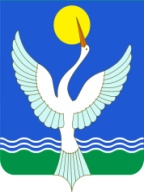 администрацияСЕЛЬСКОГО ПОСЕЛЕНИЯЕнгалышевский сельсоветМУНИЦИПАЛЬНОГО РАЙОНАЧишминскИЙ районРеспублики Башкортостан[АРАР15 февраль 2018 й.№ 14ПОСТАНОВЛЕНИЕ15 февраль 2018 г.127247 151субсидии на софинансирование проектов развития общественной инфраструктуры, основанных на местных инициативах